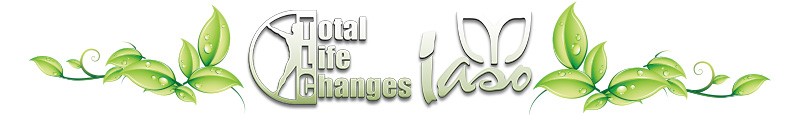 Customer AcquisitionNote1: The key to customer acquisition begins with your approach. The key to your approach begins with taking action. Note 2: If you talk to a lot of people, you make a lot of money.  Talk to a few or little people you make little money. Talk to no people, you make no money.Script #1 (People you know)Hello this (your name)_____) how are you today? I just got my hands on a product that helps people detox their body, lose weight, regulate their blood pressure as well as helps them promote a healthier lifestyle.I’m starting my own business and I need a HUGE personal favor. I would like to send you some information and I would like you to go to my website and support my business. Can you go to my website now?Response:Yes. (walk the person through the product line)No. I would like to come by and drop you off a sample that you will love and talk about how you can help me with your crusade to live a healthy life. Script #2Hello this (your name)_____I just started a new business and I’m so excited and need your help (wait for them to respond).I just sent you an email that talks about a product you will really love and I would like for you to open that email and also look at video I attached (https://vimeo.com/88201113).Then ask…… When can you look at this video (32 minutes long)?Script #3 (Social Media)Note: Never sell on social media, start a conversation and build rapport.Example Post #1:  I just lost___ lbs. with my Iaso Detox Tea and HCG and I feel amazing ! I have____more lbs. to go!!) Also add your marketing system (go diet or Renique marketing system).Next day or Post #2: I woke up this morning feeling alert and AMAZING!  I loved the TLC products!!( Post pictures)ObjectionsFACTS TELL BUT STORIES TELL If a potential customer begins to ask you a question this is your response:Response:I don’t know, all I know is, that Leon’s wife…( then tell a story of someone who showed results or yourself who had great results from using the product).When you try it you should see Amazing results! How about if I drop you off a sample.VERY IMP!!INVITE PEOPLE TO TAKE THIS HEALTHY JOUNEY WITH YOU!!!! Take pictures and video testimonies and track the success of you and your customers.I Love My LIFE!!